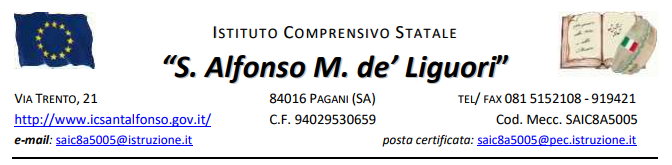 RELAZIONE FINALE CONCORDATA CLASSE…..PRESENTAZIONE DELLA CLASSELa classe è composta da: ……alunni di cui…….   maschi e …….femmine.Inoltre sono presenti: Alunni con certificazione L.104/92 N°……..Alunni con disturbi evolutivi specifici ( DSA, ADHD, deficit del linguaggio verbale e non, deficit motorie) N°……..Alunni con svantaggio sociale, culturale e linguistico N°……Alunni ripetenti N°…..Alunni inseriti in classe ad anno in corso N°……Alunni non frequentanti N°……Alunni non italofoni N°……SITUAZIONE DELLA CLASSEGli allievi hanno mostrato nei confronti delle discipline un atteggiamento:◻ Molto positivo   ◻positivo  ◻  abbastanza positivo   ◻ accettabile   ◻ talvolta negativoe una partecipazione:◻ produttiva   attiva   ◻ generalmente attiva   ◻ accettabile    ◻ talvolta negativaLa  preparazione è: ◻soddisfacente   ◻ accettabile   ◻ globalmente eterogenea    ◻ complessivamente accettabile                  ◻ non ancora accettabile    ◻L’autonomia di lavoro è:◻ buona   ◻ accettabile    ◻ nel complesso accettabile    ◻ non ancora adeguataLa frequenza  è stata:◻ costante    ◻ abbastanza regolare   ◻ poco costanteCasi particolari di dis-frequenza:l’/gli alunno/i …………………..non ha /hanno mai frequentato né in presenza né in DAD  non sono stai scrutinati al primo quadrimestre e neanche al secondo.l’/gli alunno/i ……………………ha/ hanno superato il limite del monte ore di assenze deliberato in collegio in data 13 /03/2021 e  alle assenze si aggiunge una valutazione inferiore ai 6/10 in tutte/molte/alcune le discipline : il CDC decide la non ammissione alla classe successiva.l’/gli alunno/i …………………..superano di poco il limite del monte ore di assenze deliberato in collegio ma il CDC con giudizio unanime decide di scrutinarlo/i.     		RAPPORTO DELLA CLASSE CON GLI INSEGNANTI Il rapporto con gli insegnanti è stato: ◻ costruttivo   ◻abbastanza costruttivo   ◻ buono   ◻ talvolta difficoltoso a causa di:	SVOLGIMENTO DELLA PROGRAMMAZIONEI contenuti della programmazione/progettazione sono stati svolti  sia in presenza con il ricorso alla DDI, sia  in DAD sia in DID ( per gli alunni aventi diritto)Nell’attuazione delle UDA si è tenuto conto delle peculiarità degli alunni, delle loro capacità e dei loro ritmi di lavoro. Sono state utilizzate diverse strategie metodologiche secondo i gruppi di livello, attuando sempre un feedback sistematico come verifica del livello di interiorizzazione dei contenuti.*Modalità adottate per il potenziamento e consolidamento :lezione frontale ,discussione, analisi e rielaborazione degli argomenti trattati, brainstorming, lavori interdisciplinari.*Modalità adottate per il recupero :interventi personalizzati come spiegazioni, semplificazione dei contenuti, schemi guida, mappe concettuali, schede semi-strutturate.Obiettivi specifici relativi al comportamentoLa classe ha mostrato in generale un comportamento:corretto     sostanzialmente corretto   abbastanza correttoLe valutazioni del comportamento proposte sono quelle approvate dal CDD e inserite nel ptof.VALUTAZIONE SOMMATIVA -  COMPETENZE RAGGIUNTELe competenze sono state:◻ pienamente acquisite      acquisite    ◻ sufficientemente acquisite    ◻ non ancora acquisiteRispetto alla situazione di partenza ed alla sua evoluzione nel corso dell’anno, la classe: è complessivamente migliorata                   ◻ è rimasta stabile                                                                                       ◻ è peggiorata per i seguenti motivi:Le competenze delle discipline sono state perseguite giungendo a risultati complessivamente:◻ molto positivi    ◻ positivi   ◻ abbastanza positivi  ◻ accettabili ◻ non del tutto adeguati ◻ inadeguatiL’autonomia di lavoro è :	  adeguata	       nel complesso adeguata          per un gruppo di alunni non ancora adeguata per i seguenti motivi… In relazione ai diversi livelli di partenza e alle capacità individuali, le competenze delle varie            discipline sono state raggiunte in modo:        LIVELLO ALTO (9/10) per i seguenti allieviLIVELLO MEDIO ALTO (7/8) per i seguenti allievi: LIVELLO MEDIO (6) per i seguenti allievi:LIVELLO BASSO (4/5)  per i seguenti allievi:        Casi particolari:OSSERVAZIONI RELATIVE AL COMPORTAMENTO Il comportamento è andato progressivamente evolvendosi verso un maggior grado di maturità e responsabilità.Episodicamente e in via del tutto eccezionale si è fatto uso di annotazioni di richiamo personale.E’ stato necessario convocare le famiglie dei seguenti alunni per problemi disciplinari: RAPPORTO SCUOLA/ FAMIGLIAI colloqui ,tenuto conto dell’emergenza epidemiologica,  si sono svolti solo da remoto. I genitori hanno partecipato al dialogo educativo con incontri programmati ma anche attraverso i rappresentanti di classe.			Pagani						Il coordinatoreStrumenti e metodi utilizzati Lezione frontaleLezione interattivaEsercitazioni guidateLezione multimedialeCooperative-learningRole playDebateEsercitazione praticaVideolezioneVideoconferenzaClasse virtuale di G-Suite- meet  per le video lezioni, classroom x le attività e piattaforme interattive varie:”Padlet”,”Socrative”,”Canva”,”Genially”.Partecipazione degli studentiContenuti disciplinariGli argomenti e le attività proposte sono state organizzate in UDA tramite le quali sono stati perseguiti oltre agli obiettivi specifici per le singole discipline anche lo sviluppo e le capacità di comunicazione, comprensione, analisi, sintesi, rielaborazione ,applicazione e valutazione. I contenuti sono stati adeguati agli interessi e  alle reali capacità degli alunni.Quest’anno in seguito all’introduzione obbligatoria di Ed.Civica sono stati svolti gli argomenti declinati nel curricolo d’istituto.AlunniTipologia certificazionePiano svoltoAlunniCon BES non certificatiPiano svolto